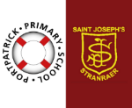 West Rhins PartnershipWeekly NewsletterWest Rhins PartnershipWeekly Newsletter29/04/24Portpatrick School Website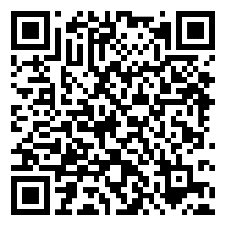 Earth Day, ABCDE of RightsPortpatrick School WebsiteEarth Day, ABCDE of RightsSt. Joseph’s R.C. School Website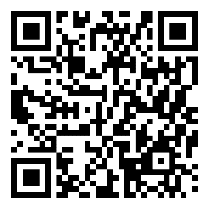 Street Dance, Netball, Outdoor Maths, Instruction Writing, World Earth DaySt. Joseph’s R.C. School WebsiteStreet Dance, Netball, Outdoor Maths, Instruction Writing, World Earth DaySchool Activities26/04/24 – Portpatrick & St. Joseph’s Football TeamsGood luck to our teams from both schools will attend the inter-school 7-a-side matches at the Academy 3G pitch between 3:30-4:45pm today.  Thank you to parents for transporting them.29/04/24: SJ - Netball Club & Fun SessionThere will be a fun session at the Ryan Centre from 3:30 – 4:30pm, with a presentation straight after.29/04/24 – SJ: A Visit from Our Local FoodbankKelly Whorlow of APEX had to reschedule our planned visit from last week to this week.  If it is possible, may we please ask that you send in a non-perishable food item for Kelly to take back to the foodbank with her.  This is, of-course, optional.  30/04/24: P7 Transition VisitsMrs Patterson from the Academy will visit both schools with a prior pupil to talk to our P7s about what to expect when going to the Academy. There’ll be opportunities for the children to ask questions.  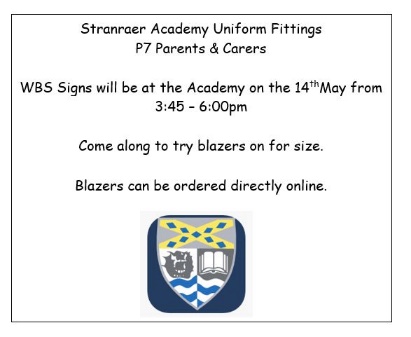 30/04/24: PP – P1 – 4 Feis RoisThe children will continue with their traditional Scottish music workshops01/05/24: P5 – 7 Cross Country EventAlison Murrey has rescheduled the annual cross-country event for today.  Children will be transported to Green Valley to complete in primary races.  A change of shoes, a water bottle and appropriate clothing is requested.01/05/24 – SJ: Street Dance After School ClubJenny will continue her dance club on Wednesday from 3:15pm to 4:00pm.  The cost is a recommended £3.50 per session. Please refer to the flyer shared previously for more details.  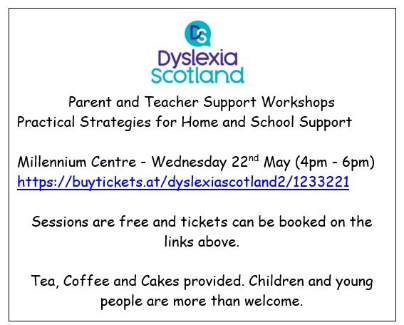 02/05/24: SJ – Class Teacher InterviewsInterviews will be held for the position of class teacher on Thursday. 02/05/24 – SJ: Feis Rois P1 – 4 will take part in another Scottish music workshop.02/05/24 – SJ: New P1 Parents Information SessionMrs Anderton invites our new P1 parents in for an informal chat at 10:00am.  We look forward to welcoming you. School Activities26/04/24 – Portpatrick & St. Joseph’s Football TeamsGood luck to our teams from both schools will attend the inter-school 7-a-side matches at the Academy 3G pitch between 3:30-4:45pm today.  Thank you to parents for transporting them.29/04/24: SJ - Netball Club & Fun SessionThere will be a fun session at the Ryan Centre from 3:30 – 4:30pm, with a presentation straight after.29/04/24 – SJ: A Visit from Our Local FoodbankKelly Whorlow of APEX had to reschedule our planned visit from last week to this week.  If it is possible, may we please ask that you send in a non-perishable food item for Kelly to take back to the foodbank with her.  This is, of-course, optional.  30/04/24: P7 Transition VisitsMrs Patterson from the Academy will visit both schools with a prior pupil to talk to our P7s about what to expect when going to the Academy. There’ll be opportunities for the children to ask questions.  30/04/24: PP – P1 – 4 Feis RoisThe children will continue with their traditional Scottish music workshops01/05/24: P5 – 7 Cross Country EventAlison Murrey has rescheduled the annual cross-country event for today.  Children will be transported to Green Valley to complete in primary races.  A change of shoes, a water bottle and appropriate clothing is requested.01/05/24 – SJ: Street Dance After School ClubJenny will continue her dance club on Wednesday from 3:15pm to 4:00pm.  The cost is a recommended £3.50 per session. Please refer to the flyer shared previously for more details.  02/05/24: SJ – Class Teacher InterviewsInterviews will be held for the position of class teacher on Thursday. 02/05/24 – SJ: Feis Rois P1 – 4 will take part in another Scottish music workshop.02/05/24 – SJ: New P1 Parents Information SessionMrs Anderton invites our new P1 parents in for an informal chat at 10:00am.  We look forward to welcoming you. School Activities26/04/24 – Portpatrick & St. Joseph’s Football TeamsGood luck to our teams from both schools will attend the inter-school 7-a-side matches at the Academy 3G pitch between 3:30-4:45pm today.  Thank you to parents for transporting them.29/04/24: SJ - Netball Club & Fun SessionThere will be a fun session at the Ryan Centre from 3:30 – 4:30pm, with a presentation straight after.29/04/24 – SJ: A Visit from Our Local FoodbankKelly Whorlow of APEX had to reschedule our planned visit from last week to this week.  If it is possible, may we please ask that you send in a non-perishable food item for Kelly to take back to the foodbank with her.  This is, of-course, optional.  30/04/24: P7 Transition VisitsMrs Patterson from the Academy will visit both schools with a prior pupil to talk to our P7s about what to expect when going to the Academy. There’ll be opportunities for the children to ask questions.  30/04/24: PP – P1 – 4 Feis RoisThe children will continue with their traditional Scottish music workshops01/05/24: P5 – 7 Cross Country EventAlison Murrey has rescheduled the annual cross-country event for today.  Children will be transported to Green Valley to complete in primary races.  A change of shoes, a water bottle and appropriate clothing is requested.01/05/24 – SJ: Street Dance After School ClubJenny will continue her dance club on Wednesday from 3:15pm to 4:00pm.  The cost is a recommended £3.50 per session. Please refer to the flyer shared previously for more details.  02/05/24: SJ – Class Teacher InterviewsInterviews will be held for the position of class teacher on Thursday. 02/05/24 – SJ: Feis Rois P1 – 4 will take part in another Scottish music workshop.02/05/24 – SJ: New P1 Parents Information SessionMrs Anderton invites our new P1 parents in for an informal chat at 10:00am.  We look forward to welcoming you. School Activities26/04/24 – Portpatrick & St. Joseph’s Football TeamsGood luck to our teams from both schools will attend the inter-school 7-a-side matches at the Academy 3G pitch between 3:30-4:45pm today.  Thank you to parents for transporting them.29/04/24: SJ - Netball Club & Fun SessionThere will be a fun session at the Ryan Centre from 3:30 – 4:30pm, with a presentation straight after.29/04/24 – SJ: A Visit from Our Local FoodbankKelly Whorlow of APEX had to reschedule our planned visit from last week to this week.  If it is possible, may we please ask that you send in a non-perishable food item for Kelly to take back to the foodbank with her.  This is, of-course, optional.  30/04/24: P7 Transition VisitsMrs Patterson from the Academy will visit both schools with a prior pupil to talk to our P7s about what to expect when going to the Academy. There’ll be opportunities for the children to ask questions.  30/04/24: PP – P1 – 4 Feis RoisThe children will continue with their traditional Scottish music workshops01/05/24: P5 – 7 Cross Country EventAlison Murrey has rescheduled the annual cross-country event for today.  Children will be transported to Green Valley to complete in primary races.  A change of shoes, a water bottle and appropriate clothing is requested.01/05/24 – SJ: Street Dance After School ClubJenny will continue her dance club on Wednesday from 3:15pm to 4:00pm.  The cost is a recommended £3.50 per session. Please refer to the flyer shared previously for more details.  02/05/24: SJ – Class Teacher InterviewsInterviews will be held for the position of class teacher on Thursday. 02/05/24 – SJ: Feis Rois P1 – 4 will take part in another Scottish music workshop.02/05/24 – SJ: New P1 Parents Information SessionMrs Anderton invites our new P1 parents in for an informal chat at 10:00am.  We look forward to welcoming you. RemindersFootball Club: PP Thursdays 3:00 – 3:45pm with Mr Morrison, SJ Thursdays 3:15 – 4:00pm with Mr HilfertyFootball 3G Academy Sessions for inter-school teams: 3:30-4:45pm Fridays 10/05, 24/05, 07/05, 21/05Please inform the school if your child is absent for any reason e.g. illness.  Thank you.We recommend you regularly check your child’s hair for head lice every Wednesday and Friday Lunches are to be ordered on Ipay Impact and dinner money payable for P6 & 7 (£1.90 a day) We aim to promote healthy snacks each day at school.  Why not send your child in with a piece of fruit for snack, particularly for Fruity Friday! RemindersFootball Club: PP Thursdays 3:00 – 3:45pm with Mr Morrison, SJ Thursdays 3:15 – 4:00pm with Mr HilfertyFootball 3G Academy Sessions for inter-school teams: 3:30-4:45pm Fridays 10/05, 24/05, 07/05, 21/05Please inform the school if your child is absent for any reason e.g. illness.  Thank you.We recommend you regularly check your child’s hair for head lice every Wednesday and Friday Lunches are to be ordered on Ipay Impact and dinner money payable for P6 & 7 (£1.90 a day) We aim to promote healthy snacks each day at school.  Why not send your child in with a piece of fruit for snack, particularly for Fruity Friday! RemindersFootball Club: PP Thursdays 3:00 – 3:45pm with Mr Morrison, SJ Thursdays 3:15 – 4:00pm with Mr HilfertyFootball 3G Academy Sessions for inter-school teams: 3:30-4:45pm Fridays 10/05, 24/05, 07/05, 21/05Please inform the school if your child is absent for any reason e.g. illness.  Thank you.We recommend you regularly check your child’s hair for head lice every Wednesday and Friday Lunches are to be ordered on Ipay Impact and dinner money payable for P6 & 7 (£1.90 a day) We aim to promote healthy snacks each day at school.  Why not send your child in with a piece of fruit for snack, particularly for Fruity Friday! RemindersFootball Club: PP Thursdays 3:00 – 3:45pm with Mr Morrison, SJ Thursdays 3:15 – 4:00pm with Mr HilfertyFootball 3G Academy Sessions for inter-school teams: 3:30-4:45pm Fridays 10/05, 24/05, 07/05, 21/05Please inform the school if your child is absent for any reason e.g. illness.  Thank you.We recommend you regularly check your child’s hair for head lice every Wednesday and Friday Lunches are to be ordered on Ipay Impact and dinner money payable for P6 & 7 (£1.90 a day) We aim to promote healthy snacks each day at school.  Why not send your child in with a piece of fruit for snack, particularly for Fruity Friday! 